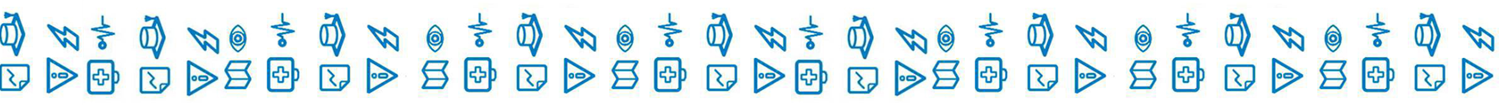 Информация о развитии рынка трудаЛенинградской области В январе 2020 года на рынке труда Ленинградской области наблюдалась стабильная ситуация. Гражданами, обратившимися в службу занятости населения в январе                2020 года, подано 5567 заявлений о предоставлении государственных услуг (далее – госуслуга) (таблица 1).Обратились за госуслугой по: - содействию в поиске подходящей работы – 2056 человек (почти каждый третий, из числа граждан, подавших заявление о предоставлении госуслуг); - профессиональной ориентации – 1492 человека; - информированию о положении на рынке труда – 2277 человек                               и 308 работодателей.Безработными признаны 998 человек (таблица 4), которым назначена социальная выплата в виде пособия по безработице (таблица 5).В течение января с регистрационного учета сняты по различным причинам              1361 человек, из числа граждан, обратившихся в целях поиска подходящей работы, в т.ч. 769 безработных граждан. При содействии службы занятости населения в январе: - трудоустроено на все виды работ 644 человека, из них: 465 человек (72,2%) безработные граждане, 179 человек (27,8%) ищущие работу граждане, в том числе                 в период до признания их безработными, т.е. в течение нескольких дней (таблица 6); - приступили к профессиональному обучению 51 безработный гражданин.Спрос на рабочую силуНа 1 февраля 2020 года текущий спрос на рабочую силу составил 18594 единицы, что на 921 вакансию меньше, чем в начале января 2020 года.Вакансии распределились следующим образом: от 295 единиц                               (1,6% от текущего спроса на рабочую силу) в Бокситогорском муниципальном районе до 2416 единиц (13%) во Всеволожском муниципальном районе. В экономике региона сохранялась высокая потребность в рабочих кадрах. Для трудоустройства рабочих в начале февраля 2020 года предлагались 12901 вакансия (69,4%), для инженерно-технических работников и служащих – 5693 вакансии (30,6%).Наибольшую потребность в кадрах испытывала сфера «обрабатывающие производства» – 4629 вакансий (24,9% от общего числа вакансий – 18594 единицы), далее по видам экономической деятельности: государственное управление и обеспечение военной безопасности; социальное обеспечение – 2823 вакансии (15,2%);строительство – 1742 вакансии (9,4%);транспортировка и хранение – 1326 вакансий (7,1%);торговля оптовая и розничная; ремонт автотранспортных средств 
и мотоциклов – 1263 вакансии (6,8%);деятельность в области здравоохранения и социальных услуг – 1248 вакансий (6,7%);сельское, лесное хозяйство, охота, рыболовство и рыбоводство – 826 вакансий (4,4%);деятельность административная и сопутствующие дополнительные услуги – 820 вакансий (4,4%);образование – 765 вакансий (4,1%);водоснабжение; водоотведение, организация сбора и утилизации отходов, деятельность по ликвидации загрязнений – 716 вакансий (3,9%);деятельность профессиональная, научная и техническая – 417 вакансий (2,2%);деятельность гостиниц и предприятий общественного питания – 409 вакансий (2,2%);добыча полезных ископаемых – 386 вакансий (2,1%);обеспечение электрической энергией, газом и паром; кондиционирование воздуха – 382 вакансии (2%);деятельность финансовая и страховая – 310 вакансий (1,7%);предоставление прочих видов услуг – 223 вакансии (1,2%);деятельность по операциям с недвижимым имуществом – 181 вакансия                  (1%) и т.д.Текущий спрос на рабочую силу по сравнению с началом января увеличился             в следующих сферах:строительство – на 62 единицы;государственное управление и обеспечение военной безопасности; социальное обеспечение – на 58 единиц;деятельность гостиниц и предприятий общественного питания – на 40 единиц;обеспечение электрической энергией, газом и паром; кондиционирование воздуха – на 29 единиц;предоставление прочих видов услуг – на 29 единиц;деятельность финансовая и страховая – на 11 единиц;деятельность в области здравоохранения и социальных услуг – на 11 единиц.Спрос на рабочую силу по сравнению с началом января текущего года сократился в следующих сферах деятельности:обрабатывающие производства – на 746 единиц;транспортировка и хранение – на 128 единиц;деятельность административная и сопутствующие дополнительные услуги – на 121 единицу;образование – на 70 единиц;торговля оптовая и розничная; ремонт автотранспортных средств и мотоциклов – на 52 единицы;деятельность в области культуры, спорта, организации досуга и развлечений – на 11 единиц;деятельность профессиональная, научная и техническая – на 9 единиц;сельское, лесное хозяйство, охота, рыболовство и рыбоводство – 
на 8 единиц;деятельность в области информации и связи – на 6 единиц;водоснабжение; водоотведение, организация сбора и утилизации отходов, деятельность по ликвидации загрязнений – на 5 единиц;добыча полезных ископаемых – на 5 единиц.По 20 наименованиям наиболее востребованных рабочих профессий заявлено 7289 вакансий (39,2% от текущего спроса на рабочую силу). Предложение рабочей силы по этой группе профессий в 5,4 раза меньше. По 20 наименованиям наиболее востребованных должностей инженерно-технических работников и служащих заявлено 3719 вакансий (20% от текущего спроса на рабочую силу). Предложение рабочей силы по этой группе профессий                        в 4,2 раза больше.Сохранялся высокий спрос на неквалифицированных работников. 
По 20 наименованиям наиболее востребованных профессий этой группы заявлено 2540 вакансий (13% от текущего спроса на рабочую силу). Предложение рабочей силы по этой группе профессий в 4,2 раза меньше.На 1 февраля 2020 года напряженность на рынке труда в среднем 
по Ленинградской области составила 0,3 незанятых граждан на одну вакансию (таблица 3). Численность безработных гражданВ январе 2020 года безработными признаны 998 человек, что на 160 человек больше, чем в декабре 2019 года.К началу февраля 2020 года (по отношению к началу января 2020 года) число безработных граждан: сократилось в Волосовском, Подпорожском, Приозерском, Сланцевском муниципальных районах;не изменилось в Киришском муниципальном районе;незначительно увеличилось в Бокситогорском, Волховском, Всеволожском, Выборгском, Гатчинском, Кингисеппском, Кировском, Лодейнопольском Ломоносовском, Лужском, Тихвинском, Тосненском муниципальных районах            и в Сосновоборском городском округе.В моногородах численность безработных граждан: увеличилась в г. Пикалево – до 61 человека (на 10 человек);сократилась г. Сланцы – до 126 человек (на 8 человек), в г. Сясьстрой – до 30 человек (на 2 человека) (таблица 4.1).Состав безработных гражданВ общей численности безработных граждан, состоявших на учете в службе занятости населения, в начале февраля 2020 года (3973 человека):осуществлявших трудовую деятельность – 3737 человек (94,1%), из них:
по причинам прекращения трудовой деятельности:уволенные по собственному желанию – 2320 человек (62,1%);уволенные по соглашению сторон – 465 человек (12,4%);уволенные в связи с ликвидацией организации, либо прекращением деятельности индивидуальным предпринимателем – 543 человека (14,5%);уволенные с государственной службы – 41 человек (1,1%).Из 3973 безработных гражданина:по возрасту:16-17 лет – 16 человек (0,4%);18-19 лет – 70 человек (1,8%);20-24 года – 240 человек (6%);25-29 лет – 268 человек (6,7%);30-49 лет – 2084 человека (52,5%);50 лет и старше – 1295 человек (32,6%);по образованию:высшее образование – 1271 человек (32%);среднее проф. образование – 1700 человек (42,8%);	среднее общее образование – 553 человека (13,9%);основное общее образование – 407 человек (10,2%);не имеющие основного общего образования – 42 человека (1,1%);по отдельным категориям граждан:родителей, имеющих несовершеннолетних детей, всего – 871 человек (21,9%);инвалидов – 368 человек (9,3%);граждан предпенсионного возраста – 936 человек (23,6%);граждан, стремящихся возобновить трудовую деятельность после длительного перерыва (более одного года), – 424 человека (10,7%);граждан, впервые ищущих работу (ранее не работавших), – 236 человек (5,9%).Уровень регистрируемой безработицыНа 1 февраля 2020 года уровень регистрируемой безработицы                                    в Ленинградской области имел значение 0,38% (справочно: в начале февраля                  2019 года – 0,32, в начале февраля 2018 года – 0,35%) (таблица 4).При среднеобластном уровне регистрируемой безработицы в начале февраля             2020 года – 0,38%, по территориям этот показатель имел значение: от 0,20% 
в Ломоносовском муниципальном районе до 0,80% в Волосовском муниципальном районе. В 8 муниципальных районах Ленинградской области уровень регистрируемой безработицы несколько выше среднеобластного значения.По сравнению с началом января 2019 года уровень регистрируемой безработицы:сократился в Волосовском, Подпорожском, Приозерском, Сланцевском муниципальных районах;не изменился в Киришском муниципальном районе;незначительно увеличился в Бокситогорском, Волховском, Всеволожском, Выборгском, Гатчинском, Кингисеппском, Кировском, Лодейнопольском, Ломоносовском, Лужском, Тихвинском, Тосненском муниципальных районах муниципальных районах и Сосновоборском городском округе.В 2020 году Ленинградская область продолжает входить в ограниченное число субъектов Российской Федерации, имеющих низкую регистрируемую безработицу. Социальное партнерство в сфере трудаНа 1 февраля 2020 года в Ленинградской области действовали                                 1138 уведомительно зарегистрированных коллективных договора, которыми охвачено 179,2 тыс. работающих граждан.Государственное управление охраной трудаВ январе 2020 года представители комитета приняли участие в работе комиссий по расследованию несчастных случаев в 3 организациях Ленинградской области, из них: со смертельным исходом – в одной организации, с тяжелым исходом – в двух организациях.Справочно:По данным Петростата, в среднем за январь-декабрь 2019 года,                                     в Ленинградской области уровень безработицы (по методологии МОТ) – 3,9%, численность безработных – 37,6 тыс. человек.Средняя заработная плата по Ленинградской области в ноябре 2019 года              (по последним данным Петростата) – 44719 руб.Средний размер пособия по безработице в январе 2020 года – 10862,18  руб.Величина прожиточного минимума для трудоспособного населения 
за 3 квартал 2019 года – 11944 руб. Размер минимальной заработной платы в Ленинградской области с 1 января 2020 года – 12800 руб.ЧИСЛЕННОСТЬ ГРАЖДАН, ОБРАТИВШИХСЯ ЗА ПРЕДОСТАВЛЕНИЕМ ГОСУДАРСТВЕННЫХ УСЛУГТаблица 1ИНФОРМАЦИЯ ПО МОНОГОРОДАМ ЛЕНИНГРАДСКОЙ ОБЛАСТИТаблица 4.1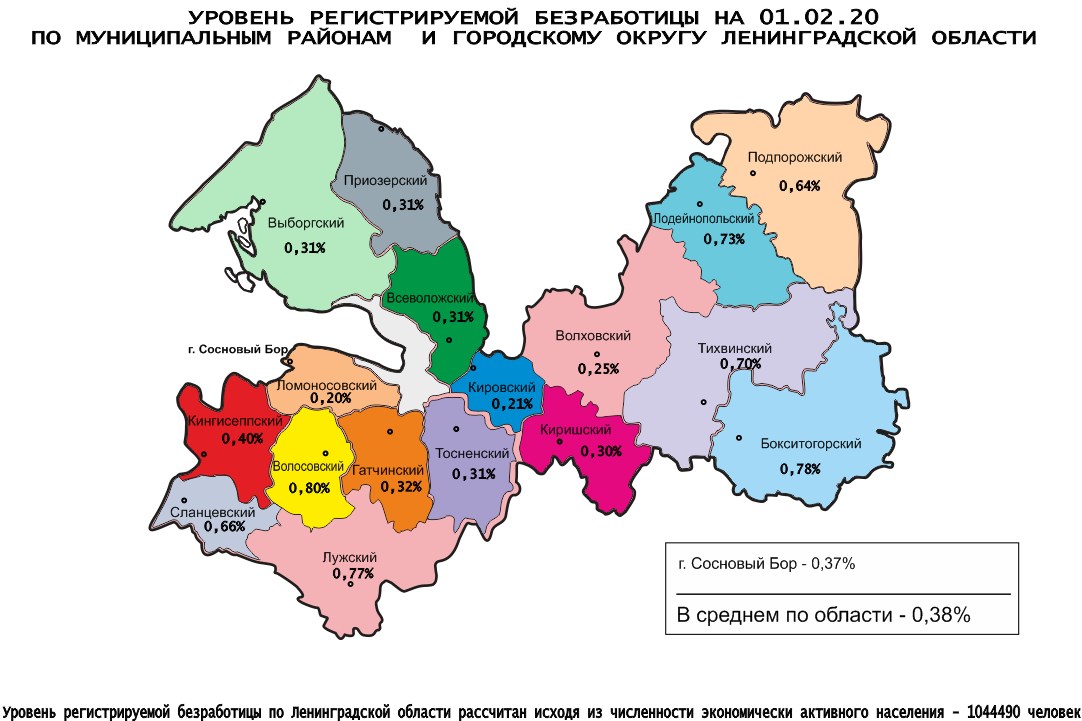 Комитет по труду и занятости населения Ленинградской области (www.job.lenobl.ru). Отдел анализа рынка труда, информации и программ занятостиСанкт-Петербург, Трамвайный пр., д.12, корп.2. Телефон: (812) 539-49-11, факс: (812) 539-47-40. Эл. почта: ktzn_lo@lenreg.ru.Общероссийская база вакансий «Работа в России»: https://trudvsem.ru; Роструд: www.rostrud.infoАДМИНИСТРАЦИЯ ЛЕНИНГРАДСКОЙ ОБЛАСТИ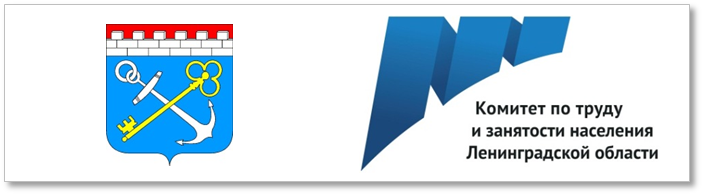 И Н Ф О Р М А Ц И Яо развитии рынка трудаЛенинградской областив январе 2020 года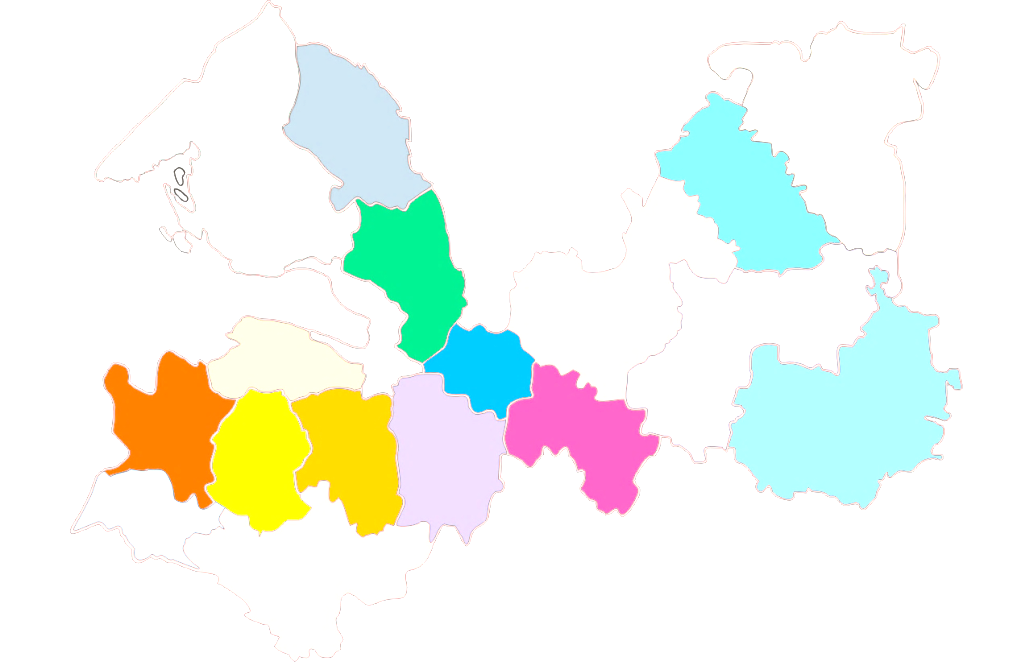 водитель – 1449электромонтажник – 305токарь – 94слесарь – 1028электрик, электромонтер – 253станочник – 91швея – 875маляр, штукатур – 212плотник – 68оператор – 703стропальщик – 192электросварщик – 47тракторист – 483повар – 188сварщик – 16электрогазосварщик – 370монтажник – 184машинист – 362каменщик – 146военнослужащий – 668фельдшер – 157воспитатель – 60инженер – 496кассир – 139инспектор – 53врач – 481полицейский (следователь) – 127механик – 49медицинская сестра – 305менеджер – 112администратор – 43педагог (преподаватель, учитель) – 300мастер – 91технолог – 29агент – 275техник – 77экономист – 25охранник – 170бухгалтер – 62рабочие (включая подсобных рабочих, кухонных рабочих, дорожных рабочих, рабочих) – 832рабочие (включая подсобных рабочих, кухонных рабочих, дорожных рабочих, рабочих) – 832рабочие (включая подсобных рабочих, кухонных рабочих, дорожных рабочих, рабочих) – 832стрелок – 546кладовщик – 80сортировщик – 17уборщик – 434дворник – 70почтальон – 13мойщик – 116обработчик – 60санитар – 12укладчик (упаковщик) – 115животновод – 43сторож (вахтер) – 11грузчик – 97овощевод – 25монтер пути – 86горничная – 21Ниже среднеобластного 
(менее 0,38%)Ниже среднеобластного 
(менее 0,38%)Ниже среднеобластного 
(менее 0,38%)Ниже среднеобластного 
(менее 0,38%)Выше среднеобластного (более 0,38%)Выше среднеобластного (более 0,38%)Выше среднеобластного (более 0,38%)от 0,38% до 1%от 0,38% до 1%от 0,38% до 1%№п/пМуниципальныерайоны,городской округУровеньрег. безработицы, %Уровеньрег. безработицы, %№п/пМуниципальныерайоныУровеньрег. безработицы, %1.Ломоносовский0,200,201.Кингисеппский0,402.Кировский 0,210,212.Подпорожский 0,643.Волховский 0,250,253.Сланцевский 0,664.Киришский 0,300,304.Тихвинский0,705.Всеволожский 0,310,315.Лодейнопольский 0,736.Выборгский 0,310,316.Лужский 0,777.Приозерский 0,310,317.Бокситогорский0,788.ТосненскийТосненский0,318.Волосовский0,809.Гатчинский  Гатчинский  0,3210.Сосновоборский г. о.Сосновоборский г. о.0,37№МуниципальныеМуниципальныеДекабрьДекабрьДекабрьДекабрьДекабрьДекабрьДекабрьДекабрьДекабрьДекабрьДекабрьДекабрьДекабрьДекабрьДекабрьДекабрьДекабрьДекабрьДекабрьЯнварьЯнварьЯнварьЯнварьЯнварьЯнварьЯнварьЯнварьЯнварьЯнварьЯнварьЯнварьЯнварьЯнварьЯнварьп/прайоны, городской округрайоны, городской округКоличествоКоличествоКоличествоКоличествоОбратились за госуслугой по: Обратились за госуслугой по: Обратились за госуслугой по: Обратились за госуслугой по: Обратились за госуслугой по: Обратились за госуслугой по: Обратились за госуслугой по: Обратились за госуслугой по: Обратились за госуслугой по: Обратились за госуслугой по: Обратились за госуслугой по: Обратились за госуслугой по: Обратились за госуслугой по: Обратились за госуслугой по: Обратились за госуслугой по: КоличествоКоличествоКоличествоКоличествоОбратились за госуслугой по:Обратились за госуслугой по:Обратились за госуслугой по:Обратились за госуслугой по:Обратились за госуслугой по:Обратились за госуслугой по:Обратились за госуслугой по:Обратились за госуслугой по:Обратились за госуслугой по:Обратились за госуслугой по:Обратились за госуслугой по:заявлений граждан о предоставлении госуслуг, (ед.)заявлений граждан о предоставлении госуслуг, (ед.)заявлений граждан о предоставлении госуслуг, (ед.)заявлений граждан о предоставлении госуслуг, (ед.)содействию в поиске подходящей работы, (чел.)содействию в поиске подходящей работы, (чел.)содействию в поиске подходящей работы, (чел.)содействию в поиске подходящей работы, (чел.)профориентации, (чел.)профориентации, (чел.)профориентации, (чел.)профориентации, (чел.)профориентации, (чел.)информированию о положении на рынке труда, (чел.)информированию о положении на рынке труда, (чел.)информированию о положении на рынке труда, (чел.)информированию о положении на рынке труда, (чел.)информированию о положении на рынке труда, (чел.)информированию о положении на рынке труда, (чел.)заявлений граждан о предоставлении госуслуг, (ед.)заявлений граждан о предоставлении госуслуг, (ед.)заявлений граждан о предоставлении госуслуг, (ед.)заявлений граждан о предоставлении госуслуг, (ед.)содействию в поиске подходящей работы, (чел.)содействию в поиске подходящей работы, (чел.)содействию в поиске подходящей работы, (чел.)содействию в поиске подходящей работы, (чел.)профориентации, (чел.)профориентации, (чел.)профориентации, (чел.)профориентации, (чел.)информированию о положении на рынке труда, (чел.)информированию о положении на рынке труда, (чел.)информированию о положении на рынке труда, (чел.)гр.5:   гр.1, %гр.5:   гр.1, %гр.5:   гр.1, %гр.5:   гр.1, %гр.5:   гр.1, %АВВ1111222233333444444555566667777888999991.Бокситогорский Бокситогорский 13813813813867676767454545454569696969696922222222222210110110110167676767101101101160,9160,9160,9160,9160,92.Волосовский Волосовский 17517517517557575757595959595955555555555526026026026010510510510543434343104104104148,6148,6148,6148,6148,63.Волховский Волховский 198198198198585858589898989898109109109109109109347347347347103103103103115115115115204204204175,3175,3175,3175,3175,34.Всеволожский Всеволожский 559559559559304304304304120120120120120189189189189189189570570570570296296296296163163163163221221221102,0102,0102,0102,0102,05.Выборгский Выборгский 215215215215797979799696969696125125125125125125479479479479200200200200146146146146224224224222,8222,8222,8222,8222,86.Гатчинский Гатчинский 611611611611172172172172104104104104104336336336336336336683683683683179179179179188188188188380380380111,8111,8111,8111,8111,87.КингисеппскийКингисеппский3073073073078383838323232323231601601601601601603393393393399595959566666666173173173110,4110,4110,4110,4110,48.Киришский Киришский 290290290290747474744848484848128128128128128128568568568568159159159159126126126126231231231195,9195,9195,9195,9195,99.Кировский Кировский 8383838340404040999993737373737371821821821827979797952525252747474219,3219,3219,3219,3219,310.Лодейнопольский Лодейнопольский 32323232272727273030303030000000797979796666666677777777000246,9246,9246,9246,9246,911.ЛомоносовскийЛомоносовский767676763636363615151515152424242424241181181181185959595919191919333333155,3155,3155,3155,3155,312.Лужский Лужский 258258258258757575756767676767636363636363404404404404122122122122100100100100118118118156,6156,6156,6156,6156,613.Подпорожский Подпорожский 585858581717171732323232321717171717171321321321323737373745454545353535227,6227,6227,6227,6227,614.Приозерский Приозерский 35353535323232324040404040222222565656564545454514141414111111160,0160,0160,0160,0160,015.Сланцевский Сланцевский 959595954848484817171717174747474747472042042042047272727263636363747474214,7214,7214,7214,7214,716.Cосновоборский г.о.Cосновоборский г.о.2482482482488888888840404040408787878787872482482482488181818154545454808080100,0100,0100,0100,0100,017.Тихвинский Тихвинский 226226226226107107107107919191919110910910910910910931931931931916116116116197979797145145145141,2141,2141,2141,2141,218.Тосненский Тосненский 24624624624610810810810847474747474343434343432672672672679696969657575757696969108,5108,5108,5108,5108,519.«ЦОПП «Профстандарт» «ЦОПП «Профстандарт» 341934193419341900003419341934193419341900000090909090000000000002,62,62,62,62,6Итого по Ленинградской областиИтого по Ленинградской областиИтого по Ленинградской области726972697269726914721472147214724400440044004400440016001600160016001600160055675567556755672056205620562056149214921492149222772277227776,676,676,676,676,6ЧИСЛЕННОСТЬ ГРАЖДАН, ОБРАТИВШИХСЯ ЗА СОДЕЙСТВИЕМ В ПОИСКЕ ПОДХОДЯЩЕЙ РАБОТЫ, 
ТЕКУЩИЙ СПРОС НА РАБОЧУЮ СИЛУЧИСЛЕННОСТЬ ГРАЖДАН, ОБРАТИВШИХСЯ ЗА СОДЕЙСТВИЕМ В ПОИСКЕ ПОДХОДЯЩЕЙ РАБОТЫ, 
ТЕКУЩИЙ СПРОС НА РАБОЧУЮ СИЛУЧИСЛЕННОСТЬ ГРАЖДАН, ОБРАТИВШИХСЯ ЗА СОДЕЙСТВИЕМ В ПОИСКЕ ПОДХОДЯЩЕЙ РАБОТЫ, 
ТЕКУЩИЙ СПРОС НА РАБОЧУЮ СИЛУЧИСЛЕННОСТЬ ГРАЖДАН, ОБРАТИВШИХСЯ ЗА СОДЕЙСТВИЕМ В ПОИСКЕ ПОДХОДЯЩЕЙ РАБОТЫ, 
ТЕКУЩИЙ СПРОС НА РАБОЧУЮ СИЛУЧИСЛЕННОСТЬ ГРАЖДАН, ОБРАТИВШИХСЯ ЗА СОДЕЙСТВИЕМ В ПОИСКЕ ПОДХОДЯЩЕЙ РАБОТЫ, 
ТЕКУЩИЙ СПРОС НА РАБОЧУЮ СИЛУЧИСЛЕННОСТЬ ГРАЖДАН, ОБРАТИВШИХСЯ ЗА СОДЕЙСТВИЕМ В ПОИСКЕ ПОДХОДЯЩЕЙ РАБОТЫ, 
ТЕКУЩИЙ СПРОС НА РАБОЧУЮ СИЛУЧИСЛЕННОСТЬ ГРАЖДАН, ОБРАТИВШИХСЯ ЗА СОДЕЙСТВИЕМ В ПОИСКЕ ПОДХОДЯЩЕЙ РАБОТЫ, 
ТЕКУЩИЙ СПРОС НА РАБОЧУЮ СИЛУЧИСЛЕННОСТЬ ГРАЖДАН, ОБРАТИВШИХСЯ ЗА СОДЕЙСТВИЕМ В ПОИСКЕ ПОДХОДЯЩЕЙ РАБОТЫ, 
ТЕКУЩИЙ СПРОС НА РАБОЧУЮ СИЛУЧИСЛЕННОСТЬ ГРАЖДАН, ОБРАТИВШИХСЯ ЗА СОДЕЙСТВИЕМ В ПОИСКЕ ПОДХОДЯЩЕЙ РАБОТЫ, 
ТЕКУЩИЙ СПРОС НА РАБОЧУЮ СИЛУЧИСЛЕННОСТЬ ГРАЖДАН, ОБРАТИВШИХСЯ ЗА СОДЕЙСТВИЕМ В ПОИСКЕ ПОДХОДЯЩЕЙ РАБОТЫ, 
ТЕКУЩИЙ СПРОС НА РАБОЧУЮ СИЛУЧИСЛЕННОСТЬ ГРАЖДАН, ОБРАТИВШИХСЯ ЗА СОДЕЙСТВИЕМ В ПОИСКЕ ПОДХОДЯЩЕЙ РАБОТЫ, 
ТЕКУЩИЙ СПРОС НА РАБОЧУЮ СИЛУЧИСЛЕННОСТЬ ГРАЖДАН, ОБРАТИВШИХСЯ ЗА СОДЕЙСТВИЕМ В ПОИСКЕ ПОДХОДЯЩЕЙ РАБОТЫ, 
ТЕКУЩИЙ СПРОС НА РАБОЧУЮ СИЛУЧИСЛЕННОСТЬ ГРАЖДАН, ОБРАТИВШИХСЯ ЗА СОДЕЙСТВИЕМ В ПОИСКЕ ПОДХОДЯЩЕЙ РАБОТЫ, 
ТЕКУЩИЙ СПРОС НА РАБОЧУЮ СИЛУЧИСЛЕННОСТЬ ГРАЖДАН, ОБРАТИВШИХСЯ ЗА СОДЕЙСТВИЕМ В ПОИСКЕ ПОДХОДЯЩЕЙ РАБОТЫ, 
ТЕКУЩИЙ СПРОС НА РАБОЧУЮ СИЛУЧИСЛЕННОСТЬ ГРАЖДАН, ОБРАТИВШИХСЯ ЗА СОДЕЙСТВИЕМ В ПОИСКЕ ПОДХОДЯЩЕЙ РАБОТЫ, 
ТЕКУЩИЙ СПРОС НА РАБОЧУЮ СИЛУЧИСЛЕННОСТЬ ГРАЖДАН, ОБРАТИВШИХСЯ ЗА СОДЕЙСТВИЕМ В ПОИСКЕ ПОДХОДЯЩЕЙ РАБОТЫ, 
ТЕКУЩИЙ СПРОС НА РАБОЧУЮ СИЛУЧИСЛЕННОСТЬ ГРАЖДАН, ОБРАТИВШИХСЯ ЗА СОДЕЙСТВИЕМ В ПОИСКЕ ПОДХОДЯЩЕЙ РАБОТЫ, 
ТЕКУЩИЙ СПРОС НА РАБОЧУЮ СИЛУЧИСЛЕННОСТЬ ГРАЖДАН, ОБРАТИВШИХСЯ ЗА СОДЕЙСТВИЕМ В ПОИСКЕ ПОДХОДЯЩЕЙ РАБОТЫ, 
ТЕКУЩИЙ СПРОС НА РАБОЧУЮ СИЛУЧИСЛЕННОСТЬ ГРАЖДАН, ОБРАТИВШИХСЯ ЗА СОДЕЙСТВИЕМ В ПОИСКЕ ПОДХОДЯЩЕЙ РАБОТЫ, 
ТЕКУЩИЙ СПРОС НА РАБОЧУЮ СИЛУЧИСЛЕННОСТЬ ГРАЖДАН, ОБРАТИВШИХСЯ ЗА СОДЕЙСТВИЕМ В ПОИСКЕ ПОДХОДЯЩЕЙ РАБОТЫ, 
ТЕКУЩИЙ СПРОС НА РАБОЧУЮ СИЛУЧИСЛЕННОСТЬ ГРАЖДАН, ОБРАТИВШИХСЯ ЗА СОДЕЙСТВИЕМ В ПОИСКЕ ПОДХОДЯЩЕЙ РАБОТЫ, 
ТЕКУЩИЙ СПРОС НА РАБОЧУЮ СИЛУЧИСЛЕННОСТЬ ГРАЖДАН, ОБРАТИВШИХСЯ ЗА СОДЕЙСТВИЕМ В ПОИСКЕ ПОДХОДЯЩЕЙ РАБОТЫ, 
ТЕКУЩИЙ СПРОС НА РАБОЧУЮ СИЛУЧИСЛЕННОСТЬ ГРАЖДАН, ОБРАТИВШИХСЯ ЗА СОДЕЙСТВИЕМ В ПОИСКЕ ПОДХОДЯЩЕЙ РАБОТЫ, 
ТЕКУЩИЙ СПРОС НА РАБОЧУЮ СИЛУЧИСЛЕННОСТЬ ГРАЖДАН, ОБРАТИВШИХСЯ ЗА СОДЕЙСТВИЕМ В ПОИСКЕ ПОДХОДЯЩЕЙ РАБОТЫ, 
ТЕКУЩИЙ СПРОС НА РАБОЧУЮ СИЛУЧИСЛЕННОСТЬ ГРАЖДАН, ОБРАТИВШИХСЯ ЗА СОДЕЙСТВИЕМ В ПОИСКЕ ПОДХОДЯЩЕЙ РАБОТЫ, 
ТЕКУЩИЙ СПРОС НА РАБОЧУЮ СИЛУЧИСЛЕННОСТЬ ГРАЖДАН, ОБРАТИВШИХСЯ ЗА СОДЕЙСТВИЕМ В ПОИСКЕ ПОДХОДЯЩЕЙ РАБОТЫ, 
ТЕКУЩИЙ СПРОС НА РАБОЧУЮ СИЛУЧИСЛЕННОСТЬ ГРАЖДАН, ОБРАТИВШИХСЯ ЗА СОДЕЙСТВИЕМ В ПОИСКЕ ПОДХОДЯЩЕЙ РАБОТЫ, 
ТЕКУЩИЙ СПРОС НА РАБОЧУЮ СИЛУЧИСЛЕННОСТЬ ГРАЖДАН, ОБРАТИВШИХСЯ ЗА СОДЕЙСТВИЕМ В ПОИСКЕ ПОДХОДЯЩЕЙ РАБОТЫ, 
ТЕКУЩИЙ СПРОС НА РАБОЧУЮ СИЛУЧИСЛЕННОСТЬ ГРАЖДАН, ОБРАТИВШИХСЯ ЗА СОДЕЙСТВИЕМ В ПОИСКЕ ПОДХОДЯЩЕЙ РАБОТЫ, 
ТЕКУЩИЙ СПРОС НА РАБОЧУЮ СИЛУЧИСЛЕННОСТЬ ГРАЖДАН, ОБРАТИВШИХСЯ ЗА СОДЕЙСТВИЕМ В ПОИСКЕ ПОДХОДЯЩЕЙ РАБОТЫ, 
ТЕКУЩИЙ СПРОС НА РАБОЧУЮ СИЛУЧИСЛЕННОСТЬ ГРАЖДАН, ОБРАТИВШИХСЯ ЗА СОДЕЙСТВИЕМ В ПОИСКЕ ПОДХОДЯЩЕЙ РАБОТЫ, 
ТЕКУЩИЙ СПРОС НА РАБОЧУЮ СИЛУЧИСЛЕННОСТЬ ГРАЖДАН, ОБРАТИВШИХСЯ ЗА СОДЕЙСТВИЕМ В ПОИСКЕ ПОДХОДЯЩЕЙ РАБОТЫ, 
ТЕКУЩИЙ СПРОС НА РАБОЧУЮ СИЛУЧИСЛЕННОСТЬ ГРАЖДАН, ОБРАТИВШИХСЯ ЗА СОДЕЙСТВИЕМ В ПОИСКЕ ПОДХОДЯЩЕЙ РАБОТЫ, 
ТЕКУЩИЙ СПРОС НА РАБОЧУЮ СИЛУЧИСЛЕННОСТЬ ГРАЖДАН, ОБРАТИВШИХСЯ ЗА СОДЕЙСТВИЕМ В ПОИСКЕ ПОДХОДЯЩЕЙ РАБОТЫ, 
ТЕКУЩИЙ СПРОС НА РАБОЧУЮ СИЛУЧИСЛЕННОСТЬ ГРАЖДАН, ОБРАТИВШИХСЯ ЗА СОДЕЙСТВИЕМ В ПОИСКЕ ПОДХОДЯЩЕЙ РАБОТЫ, 
ТЕКУЩИЙ СПРОС НА РАБОЧУЮ СИЛУЧИСЛЕННОСТЬ ГРАЖДАН, ОБРАТИВШИХСЯ ЗА СОДЕЙСТВИЕМ В ПОИСКЕ ПОДХОДЯЩЕЙ РАБОТЫ, 
ТЕКУЩИЙ СПРОС НА РАБОЧУЮ СИЛУЧИСЛЕННОСТЬ ГРАЖДАН, ОБРАТИВШИХСЯ ЗА СОДЕЙСТВИЕМ В ПОИСКЕ ПОДХОДЯЩЕЙ РАБОТЫ, 
ТЕКУЩИЙ СПРОС НА РАБОЧУЮ СИЛУЧИСЛЕННОСТЬ ГРАЖДАН, ОБРАТИВШИХСЯ ЗА СОДЕЙСТВИЕМ В ПОИСКЕ ПОДХОДЯЩЕЙ РАБОТЫ, 
ТЕКУЩИЙ СПРОС НА РАБОЧУЮ СИЛУЧИСЛЕННОСТЬ ГРАЖДАН, ОБРАТИВШИХСЯ ЗА СОДЕЙСТВИЕМ В ПОИСКЕ ПОДХОДЯЩЕЙ РАБОТЫ, 
ТЕКУЩИЙ СПРОС НА РАБОЧУЮ СИЛУТаблица 2Таблица 2Таблица 2Таблица 2Таблица 2Таблица 2Таблица 2Таблица 2Таблица 2Таблица 2Таблица 2Таблица 2№МуниципальныеМуниципальныеЧисленность граждан, обратившихся за содействием в поиске подходящей работы:Численность граждан, обратившихся за содействием в поиске подходящей работы:Численность граждан, обратившихся за содействием в поиске подходящей работы:Численность граждан, обратившихся за содействием в поиске подходящей работы:Численность граждан, обратившихся за содействием в поиске подходящей работы:Численность граждан, обратившихся за содействием в поиске подходящей работы:Численность граждан, обратившихся за содействием в поиске подходящей работы:Численность граждан, обратившихся за содействием в поиске подходящей работы:Численность граждан, обратившихся за содействием в поиске подходящей работы:Численность граждан, обратившихся за содействием в поиске подходящей работы:Численность граждан, обратившихся за содействием в поиске подходящей работы:Численность граждан, обратившихся за содействием в поиске подходящей работы:Численность граждан, обратившихся за содействием в поиске подходящей работы:Численность граждан, обратившихся за содействием в поиске подходящей работы:Численность граждан, обратившихся за содействием в поиске подходящей работы:Численность граждан, обратившихся за содействием в поиске подходящей работы:Численность граждан, обратившихся за содействием в поиске подходящей работы:Численность граждан, обратившихся за содействием в поиске подходящей работы:Численность граждан, обратившихся за содействием в поиске подходящей работы:Численность граждан, обратившихся за содействием в поиске подходящей работы:Численность граждан, обратившихся за содействием в поиске подходящей работы:Численность граждан, обратившихся за содействием в поиске подходящей работы:Численность граждан, обратившихся за содействием в поиске подходящей работы:Численность граждан, обратившихся за содействием в поиске подходящей работы:Текущий спрос на рабочуюТекущий спрос на рабочуюТекущий спрос на рабочуюТекущий спрос на рабочуюТекущий спрос на рабочуюТекущий спрос на рабочуюТекущий спрос на рабочуюТекущий спрос на рабочуюТекущий спрос на рабочуюТекущий спрос на рабочуюТекущий спрос на рабочуюТекущий спрос на рабочуюп/прайоны, городской округ районы, городской округ Поставлено на учет, (чел.)Поставлено на учет, (чел.)Поставлено на учет, (чел.)Поставлено на учет, (чел.)Поставлено на учет, (чел.)Поставлено на учет, (чел.)Поставлено на учет, (чел.)Поставлено на учет, (чел.)Поставлено на учет, (чел.)Поставлено на учет, (чел.)Поставлено на учет, (чел.)Состоит на учете, (чел.)Состоит на учете, (чел.)Состоит на учете, (чел.)Состоит на учете, (чел.)Состоит на учете, (чел.)Состоит на учете, (чел.)Состоит на учете, (чел.)Состоит на учете, (чел.)Состоит на учете, (чел.)Состоит на учете, (чел.)Состоит на учете, (чел.)Состоит на учете, (чел.)Состоит на учете, (чел.)силу (вакансии), (ед.)силу (вакансии), (ед.)силу (вакансии), (ед.)силу (вакансии), (ед.)силу (вакансии), (ед.)силу (вакансии), (ед.)силу (вакансии), (ед.)силу (вакансии), (ед.)силу (вакансии), (ед.)силу (вакансии), (ед.)силу (вакансии), (ед.)силу (вакансии), (ед.)декабрьдекабрьдекабрьдекабрьянварьянварьянварьянварьгр.2:гр.1,%гр.2:гр.1,%гр.2:гр.1,%01.01.202001.01.202001.01.202001.01.202001.01.202001.02.202001.02.202001.02.202001.02.202001.02.2020гр.5:гр.4,%гр.5:гр.4,%гр.5:гр.4,%01.01.202001.01.202001.01.202001.01.202001.02.202001.02.202001.02.202001.02.2020гр.8:гр.7,%гр.8:гр.7,%гр.8:гр.7,%гр.8:гр.7,%АBB1111222233344444555556667777888899991.Бокситогорский Бокситогорский 67676767101101101101150,7150,7150,7223223223223223284284284284284127,4127,4127,433933933933929529529529587,087,087,02.Волосовский Волосовский 57575757105105105105184,2184,2184,2241241241241241276276276276276114,5114,5114,551751751751746846846846890,590,590,53.Волховский Волховский 58585858103103103103177,6177,6177,6200200200200200219219219219219109,5109,5109,5109010901090109098498498498490,390,390,34.Всеволожский Всеволожский 30430430430429629629629697,497,497,4894894894894894992992992992992111,0111,0111,02562256225622562241624162416241694,394,394,35.Выборгский Выборгский 79797979200200200200253,2253,2253,2331331331331331413413413413413124,8124,8124,810931093109310931165116511651165106,6106,6106,66.Гатчинский Гатчинский 172172172172179179179179104,1104,1104,1673673673673673675675675675675100,3100,3100,317821782178217821965196519651965110,3110,3110,37.Кингисеппский Кингисеппский 8383838395959595114,5114,5114,5208208208208208249249249249249119,7119,7119,710801080108010801089108910891089100,8100,8100,88.Киришский Киришский 74747474159159159159214,9214,9214,9160160160160160235235235235235146,9146,9146,9104410441044104441441441441439,739,739,79.Кировский Кировский 4040404079797979197,5197,5197,5155155155155155191191191191191123,2123,2123,21185118511851185115711571157115797,697,697,610.Лодейнопольский Лодейнопольский 2727272766666666244,4244,4244,4132132132132132162162162162162122,7122,7122,751651651651634434434434466,766,766,711.ЛомоносовскийЛомоносовский3636363659595959163,9163,9163,9109109109109109147147147147147134,9134,9134,91543154315431543151715171517151798,398,398,312.Лужский Лужский 75757575122122122122162,7162,7162,7361361361361361371371371371371102,8102,8102,865765765765752052052052079,179,179,113.Подпорожский Подпорожский 1717171737373737217,6217,6217,6127127127127127130130130130130102,4102,4102,4451451451451451451451451100,0100,0100,014.Приозерский Приозерский 3232323245454545140,6140,6140,6122122122122122132132132132132108,2108,2108,298298298298296696696696698,498,498,415.Сланцевский Сланцевский 4848484872727272150,0150,0150,0172172172172172184184184184184107,0107,0107,034834834834832132132132192,292,292,216.Cосновоборский г.о.Cосновоборский г.о.888888888181818192,092,092,0168168168168168227227227227227135,1135,1135,116271627162716271811181118111811111,3111,3111,317.Тихвинский Тихвинский 107107107107161161161161150,5150,5150,5346346346346346393393393393393113,6113,6113,612471247124712471391139113911391111,5111,5111,518.Тосненский Тосненский 1081081081089696969688,988,988,9331331331331331370370370370370111,8111,8111,81452145214521452132013201320132090,990,990,9Итого по Ленинградской областиИтого по Ленинградской областиИтого по Ленинградской области14721472147214722056205620562056139,7139,7139,74953495349534953495356505650565056505650114,1114,1114,1195151951519515195151859418594185941859495,395,395,3КОЛИЧЕСТВО ПРЕДПРИЯТИЙ И ДВИЖЕНИЕ ЗАЯВЛЕННЫХ ИМИ ВАКАНСИЙ В МУНИЦИПАЛЬНЫХ РАЙОНАХ И ГОРОДСКОМ ОКРУГЕ  ЛЕНИНГРАДСКОЙ ОБЛАСТИ Таблица 3КОЛИЧЕСТВО ПРЕДПРИЯТИЙ И ДВИЖЕНИЕ ЗАЯВЛЕННЫХ ИМИ ВАКАНСИЙ В МУНИЦИПАЛЬНЫХ РАЙОНАХ И ГОРОДСКОМ ОКРУГЕ  ЛЕНИНГРАДСКОЙ ОБЛАСТИ Таблица 3КОЛИЧЕСТВО ПРЕДПРИЯТИЙ И ДВИЖЕНИЕ ЗАЯВЛЕННЫХ ИМИ ВАКАНСИЙ В МУНИЦИПАЛЬНЫХ РАЙОНАХ И ГОРОДСКОМ ОКРУГЕ  ЛЕНИНГРАДСКОЙ ОБЛАСТИ Таблица 3КОЛИЧЕСТВО ПРЕДПРИЯТИЙ И ДВИЖЕНИЕ ЗАЯВЛЕННЫХ ИМИ ВАКАНСИЙ В МУНИЦИПАЛЬНЫХ РАЙОНАХ И ГОРОДСКОМ ОКРУГЕ  ЛЕНИНГРАДСКОЙ ОБЛАСТИ Таблица 3КОЛИЧЕСТВО ПРЕДПРИЯТИЙ И ДВИЖЕНИЕ ЗАЯВЛЕННЫХ ИМИ ВАКАНСИЙ В МУНИЦИПАЛЬНЫХ РАЙОНАХ И ГОРОДСКОМ ОКРУГЕ  ЛЕНИНГРАДСКОЙ ОБЛАСТИ Таблица 3КОЛИЧЕСТВО ПРЕДПРИЯТИЙ И ДВИЖЕНИЕ ЗАЯВЛЕННЫХ ИМИ ВАКАНСИЙ В МУНИЦИПАЛЬНЫХ РАЙОНАХ И ГОРОДСКОМ ОКРУГЕ  ЛЕНИНГРАДСКОЙ ОБЛАСТИ Таблица 3КОЛИЧЕСТВО ПРЕДПРИЯТИЙ И ДВИЖЕНИЕ ЗАЯВЛЕННЫХ ИМИ ВАКАНСИЙ В МУНИЦИПАЛЬНЫХ РАЙОНАХ И ГОРОДСКОМ ОКРУГЕ  ЛЕНИНГРАДСКОЙ ОБЛАСТИ Таблица 3КОЛИЧЕСТВО ПРЕДПРИЯТИЙ И ДВИЖЕНИЕ ЗАЯВЛЕННЫХ ИМИ ВАКАНСИЙ В МУНИЦИПАЛЬНЫХ РАЙОНАХ И ГОРОДСКОМ ОКРУГЕ  ЛЕНИНГРАДСКОЙ ОБЛАСТИ Таблица 3КОЛИЧЕСТВО ПРЕДПРИЯТИЙ И ДВИЖЕНИЕ ЗАЯВЛЕННЫХ ИМИ ВАКАНСИЙ В МУНИЦИПАЛЬНЫХ РАЙОНАХ И ГОРОДСКОМ ОКРУГЕ  ЛЕНИНГРАДСКОЙ ОБЛАСТИ Таблица 3КОЛИЧЕСТВО ПРЕДПРИЯТИЙ И ДВИЖЕНИЕ ЗАЯВЛЕННЫХ ИМИ ВАКАНСИЙ В МУНИЦИПАЛЬНЫХ РАЙОНАХ И ГОРОДСКОМ ОКРУГЕ  ЛЕНИНГРАДСКОЙ ОБЛАСТИ Таблица 3КОЛИЧЕСТВО ПРЕДПРИЯТИЙ И ДВИЖЕНИЕ ЗАЯВЛЕННЫХ ИМИ ВАКАНСИЙ В МУНИЦИПАЛЬНЫХ РАЙОНАХ И ГОРОДСКОМ ОКРУГЕ  ЛЕНИНГРАДСКОЙ ОБЛАСТИ Таблица 3КОЛИЧЕСТВО ПРЕДПРИЯТИЙ И ДВИЖЕНИЕ ЗАЯВЛЕННЫХ ИМИ ВАКАНСИЙ В МУНИЦИПАЛЬНЫХ РАЙОНАХ И ГОРОДСКОМ ОКРУГЕ  ЛЕНИНГРАДСКОЙ ОБЛАСТИ Таблица 3КОЛИЧЕСТВО ПРЕДПРИЯТИЙ И ДВИЖЕНИЕ ЗАЯВЛЕННЫХ ИМИ ВАКАНСИЙ В МУНИЦИПАЛЬНЫХ РАЙОНАХ И ГОРОДСКОМ ОКРУГЕ  ЛЕНИНГРАДСКОЙ ОБЛАСТИ Таблица 3КОЛИЧЕСТВО ПРЕДПРИЯТИЙ И ДВИЖЕНИЕ ЗАЯВЛЕННЫХ ИМИ ВАКАНСИЙ В МУНИЦИПАЛЬНЫХ РАЙОНАХ И ГОРОДСКОМ ОКРУГЕ  ЛЕНИНГРАДСКОЙ ОБЛАСТИ Таблица 3КОЛИЧЕСТВО ПРЕДПРИЯТИЙ И ДВИЖЕНИЕ ЗАЯВЛЕННЫХ ИМИ ВАКАНСИЙ В МУНИЦИПАЛЬНЫХ РАЙОНАХ И ГОРОДСКОМ ОКРУГЕ  ЛЕНИНГРАДСКОЙ ОБЛАСТИ Таблица 3КОЛИЧЕСТВО ПРЕДПРИЯТИЙ И ДВИЖЕНИЕ ЗАЯВЛЕННЫХ ИМИ ВАКАНСИЙ В МУНИЦИПАЛЬНЫХ РАЙОНАХ И ГОРОДСКОМ ОКРУГЕ  ЛЕНИНГРАДСКОЙ ОБЛАСТИ Таблица 3КОЛИЧЕСТВО ПРЕДПРИЯТИЙ И ДВИЖЕНИЕ ЗАЯВЛЕННЫХ ИМИ ВАКАНСИЙ В МУНИЦИПАЛЬНЫХ РАЙОНАХ И ГОРОДСКОМ ОКРУГЕ  ЛЕНИНГРАДСКОЙ ОБЛАСТИ Таблица 3КОЛИЧЕСТВО ПРЕДПРИЯТИЙ И ДВИЖЕНИЕ ЗАЯВЛЕННЫХ ИМИ ВАКАНСИЙ В МУНИЦИПАЛЬНЫХ РАЙОНАХ И ГОРОДСКОМ ОКРУГЕ  ЛЕНИНГРАДСКОЙ ОБЛАСТИ Таблица 3КОЛИЧЕСТВО ПРЕДПРИЯТИЙ И ДВИЖЕНИЕ ЗАЯВЛЕННЫХ ИМИ ВАКАНСИЙ В МУНИЦИПАЛЬНЫХ РАЙОНАХ И ГОРОДСКОМ ОКРУГЕ  ЛЕНИНГРАДСКОЙ ОБЛАСТИ Таблица 3КОЛИЧЕСТВО ПРЕДПРИЯТИЙ И ДВИЖЕНИЕ ЗАЯВЛЕННЫХ ИМИ ВАКАНСИЙ В МУНИЦИПАЛЬНЫХ РАЙОНАХ И ГОРОДСКОМ ОКРУГЕ  ЛЕНИНГРАДСКОЙ ОБЛАСТИ Таблица 3КОЛИЧЕСТВО ПРЕДПРИЯТИЙ И ДВИЖЕНИЕ ЗАЯВЛЕННЫХ ИМИ ВАКАНСИЙ В МУНИЦИПАЛЬНЫХ РАЙОНАХ И ГОРОДСКОМ ОКРУГЕ  ЛЕНИНГРАДСКОЙ ОБЛАСТИ Таблица 3КОЛИЧЕСТВО ПРЕДПРИЯТИЙ И ДВИЖЕНИЕ ЗАЯВЛЕННЫХ ИМИ ВАКАНСИЙ В МУНИЦИПАЛЬНЫХ РАЙОНАХ И ГОРОДСКОМ ОКРУГЕ  ЛЕНИНГРАДСКОЙ ОБЛАСТИ Таблица 3КОЛИЧЕСТВО ПРЕДПРИЯТИЙ И ДВИЖЕНИЕ ЗАЯВЛЕННЫХ ИМИ ВАКАНСИЙ В МУНИЦИПАЛЬНЫХ РАЙОНАХ И ГОРОДСКОМ ОКРУГЕ  ЛЕНИНГРАДСКОЙ ОБЛАСТИ Таблица 3КОЛИЧЕСТВО ПРЕДПРИЯТИЙ И ДВИЖЕНИЕ ЗАЯВЛЕННЫХ ИМИ ВАКАНСИЙ В МУНИЦИПАЛЬНЫХ РАЙОНАХ И ГОРОДСКОМ ОКРУГЕ  ЛЕНИНГРАДСКОЙ ОБЛАСТИ Таблица 3КОЛИЧЕСТВО ПРЕДПРИЯТИЙ И ДВИЖЕНИЕ ЗАЯВЛЕННЫХ ИМИ ВАКАНСИЙ В МУНИЦИПАЛЬНЫХ РАЙОНАХ И ГОРОДСКОМ ОКРУГЕ  ЛЕНИНГРАДСКОЙ ОБЛАСТИ Таблица 3КОЛИЧЕСТВО ПРЕДПРИЯТИЙ И ДВИЖЕНИЕ ЗАЯВЛЕННЫХ ИМИ ВАКАНСИЙ В МУНИЦИПАЛЬНЫХ РАЙОНАХ И ГОРОДСКОМ ОКРУГЕ  ЛЕНИНГРАДСКОЙ ОБЛАСТИ Таблица 3КОЛИЧЕСТВО ПРЕДПРИЯТИЙ И ДВИЖЕНИЕ ЗАЯВЛЕННЫХ ИМИ ВАКАНСИЙ В МУНИЦИПАЛЬНЫХ РАЙОНАХ И ГОРОДСКОМ ОКРУГЕ  ЛЕНИНГРАДСКОЙ ОБЛАСТИ Таблица 3КОЛИЧЕСТВО ПРЕДПРИЯТИЙ И ДВИЖЕНИЕ ЗАЯВЛЕННЫХ ИМИ ВАКАНСИЙ В МУНИЦИПАЛЬНЫХ РАЙОНАХ И ГОРОДСКОМ ОКРУГЕ  ЛЕНИНГРАДСКОЙ ОБЛАСТИ Таблица 3КОЛИЧЕСТВО ПРЕДПРИЯТИЙ И ДВИЖЕНИЕ ЗАЯВЛЕННЫХ ИМИ ВАКАНСИЙ В МУНИЦИПАЛЬНЫХ РАЙОНАХ И ГОРОДСКОМ ОКРУГЕ  ЛЕНИНГРАДСКОЙ ОБЛАСТИ Таблица 3КОЛИЧЕСТВО ПРЕДПРИЯТИЙ И ДВИЖЕНИЕ ЗАЯВЛЕННЫХ ИМИ ВАКАНСИЙ В МУНИЦИПАЛЬНЫХ РАЙОНАХ И ГОРОДСКОМ ОКРУГЕ  ЛЕНИНГРАДСКОЙ ОБЛАСТИ Таблица 3КОЛИЧЕСТВО ПРЕДПРИЯТИЙ И ДВИЖЕНИЕ ЗАЯВЛЕННЫХ ИМИ ВАКАНСИЙ В МУНИЦИПАЛЬНЫХ РАЙОНАХ И ГОРОДСКОМ ОКРУГЕ  ЛЕНИНГРАДСКОЙ ОБЛАСТИ Таблица 3КОЛИЧЕСТВО ПРЕДПРИЯТИЙ И ДВИЖЕНИЕ ЗАЯВЛЕННЫХ ИМИ ВАКАНСИЙ В МУНИЦИПАЛЬНЫХ РАЙОНАХ И ГОРОДСКОМ ОКРУГЕ  ЛЕНИНГРАДСКОЙ ОБЛАСТИ Таблица 3КОЛИЧЕСТВО ПРЕДПРИЯТИЙ И ДВИЖЕНИЕ ЗАЯВЛЕННЫХ ИМИ ВАКАНСИЙ В МУНИЦИПАЛЬНЫХ РАЙОНАХ И ГОРОДСКОМ ОКРУГЕ  ЛЕНИНГРАДСКОЙ ОБЛАСТИ Таблица 3КОЛИЧЕСТВО ПРЕДПРИЯТИЙ И ДВИЖЕНИЕ ЗАЯВЛЕННЫХ ИМИ ВАКАНСИЙ В МУНИЦИПАЛЬНЫХ РАЙОНАХ И ГОРОДСКОМ ОКРУГЕ  ЛЕНИНГРАДСКОЙ ОБЛАСТИ Таблица 3КОЛИЧЕСТВО ПРЕДПРИЯТИЙ И ДВИЖЕНИЕ ЗАЯВЛЕННЫХ ИМИ ВАКАНСИЙ В МУНИЦИПАЛЬНЫХ РАЙОНАХ И ГОРОДСКОМ ОКРУГЕ  ЛЕНИНГРАДСКОЙ ОБЛАСТИ Таблица 3КОЛИЧЕСТВО ПРЕДПРИЯТИЙ И ДВИЖЕНИЕ ЗАЯВЛЕННЫХ ИМИ ВАКАНСИЙ В МУНИЦИПАЛЬНЫХ РАЙОНАХ И ГОРОДСКОМ ОКРУГЕ  ЛЕНИНГРАДСКОЙ ОБЛАСТИ Таблица 3КОЛИЧЕСТВО ПРЕДПРИЯТИЙ И ДВИЖЕНИЕ ЗАЯВЛЕННЫХ ИМИ ВАКАНСИЙ В МУНИЦИПАЛЬНЫХ РАЙОНАХ И ГОРОДСКОМ ОКРУГЕ  ЛЕНИНГРАДСКОЙ ОБЛАСТИ Таблица 3КОЛИЧЕСТВО ПРЕДПРИЯТИЙ И ДВИЖЕНИЕ ЗАЯВЛЕННЫХ ИМИ ВАКАНСИЙ В МУНИЦИПАЛЬНЫХ РАЙОНАХ И ГОРОДСКОМ ОКРУГЕ  ЛЕНИНГРАДСКОЙ ОБЛАСТИ Таблица 3КОЛИЧЕСТВО ПРЕДПРИЯТИЙ И ДВИЖЕНИЕ ЗАЯВЛЕННЫХ ИМИ ВАКАНСИЙ В МУНИЦИПАЛЬНЫХ РАЙОНАХ И ГОРОДСКОМ ОКРУГЕ  ЛЕНИНГРАДСКОЙ ОБЛАСТИ Таблица 3КОЛИЧЕСТВО ПРЕДПРИЯТИЙ И ДВИЖЕНИЕ ЗАЯВЛЕННЫХ ИМИ ВАКАНСИЙ В МУНИЦИПАЛЬНЫХ РАЙОНАХ И ГОРОДСКОМ ОКРУГЕ  ЛЕНИНГРАДСКОЙ ОБЛАСТИ Таблица 3КОЛИЧЕСТВО ПРЕДПРИЯТИЙ И ДВИЖЕНИЕ ЗАЯВЛЕННЫХ ИМИ ВАКАНСИЙ В МУНИЦИПАЛЬНЫХ РАЙОНАХ И ГОРОДСКОМ ОКРУГЕ  ЛЕНИНГРАДСКОЙ ОБЛАСТИ Таблица 3КОЛИЧЕСТВО ПРЕДПРИЯТИЙ И ДВИЖЕНИЕ ЗАЯВЛЕННЫХ ИМИ ВАКАНСИЙ В МУНИЦИПАЛЬНЫХ РАЙОНАХ И ГОРОДСКОМ ОКРУГЕ  ЛЕНИНГРАДСКОЙ ОБЛАСТИ Таблица 3№ п/пМуниципальныерайоны, городской округМуниципальныерайоны, городской округк-во работодателей,к-во работодателей,количество вакансий,ед.количество вакансий,ед.количество вакансий,ед.количество вакансий,ед.количество вакансий,ед.количество вакансий,ед.количество вакансий,ед.количество вакансий,ед.кол-во вакансий, срок жизни которыхкол-во вакансий, срок жизни которыхкол-во вакансий, срок жизни которыхкол-во вакансий, срок жизни которыхкол-во вакансий, срок жизни которыхкол-во вакансий, ед.кол-во вакансий, ед.кол-во вакансий, ед.кол-во вакансий, ед.кол-во вакансий, ед.кол-вовакансий,кол-вовакансий,кол-вовакансий,кол- воспец-тей,кол- воспец-тей,кол- воспец-тей,кол- воспец-тей,кол-вовакансий,кол-вовакансий,кол-вовакансий,кол-вовакансий,кол-вовакансий,кол-вовакансий,кол-вовакансий,кол-во незанятых гражданкол-во незанятых гражданкол-во незанятых гражданкол-во незанятых гражданкол-во незанятых граждан№ п/пМуниципальныерайоны, городской округМуниципальныерайоны, городской округпредост. вак.,ед.предост. вак.,ед.на
 01.01.20на
 01.01.20на
 01.01.20на
 01.01.20на 01.02.20на 01.02.20на 01.02.20на 01.02.20от 1 дня  до 3-х  м-цевот 1 дня  до 3-х  м-цевот 1 дня  до 3-х  м-цевболее 3-х м-цевболее 3-х м-цевна раб. проф.на раб. проф.на раб. проф.на раб. проф.на долж. служ.по которым указана зарплатапо которым указана зарплатапо которым указана зарплатапо кот. даны вакансиипо кот. даны вакансиипо кот. даны вакансиипо кот. даны вакансиизаявлен.за январьзаявлен.за январьснятых за январьснятых за январьпрошедших за январьпрошедших за январьпрошедших за январь чел.на 1 вакансию чел.на 1 вакансию чел.на 1 вакансию чел.на 1 вакансию чел.на 1 вакансиюАВВ1122223333444556666788899991010111112121213131313131.Бокситогорский Бокситогорский 4646339339339339295295295295282282282131325025025025045295295295828282822742743183186136136131,01,01,01,01,02.Волосовский Волосовский 666651751751751746846846846838138138187873033033033031654684684681251251251251661662152156836836830,60,60,60,60,63.Волховский Волховский 1141141 0901 0901 0901 0909849849849844884884884964965985985985983869849849841951951951953043044104101 3941 3941 3940,20,20,20,20,24.Всеволожский Всеволожский 2412412 5622 5622 5622 5622 4162 4162 4162 4161 1861 1861 1861 2301 2301 6491 6491 6491 6497672 4162 4162 4162932932932937367368828823 2983 2983 2980,40,40,40,40,45.Выборгский Выборгский 1561561 0931 0931 0931 0931 1651 1651 1651 1651 1651 1651 165006176176176175481 1651 1651 1652402402402401 0571 0579859852 1502 1502 1500,30,30,30,30,36.Гатчинский Гатчинский 1561561 7821 7821 7821 7821 9651 9651 9651 9655975975971 3681 3681 6991 6991 6991 6992661 9651 9651 9652042042042046916915085082 4732 4732 4730,30,30,30,30,37.Кингисеппский Кингисеппский 1441441 0801 0801 0801 0801 0891 0891 0891 0894134134136766766686686686684211 0891 0891 0892422422422422292292202201 3091 3091 3090,20,20,20,20,28.Киришский Киришский 76761 0441 0441 0441 044414414414414410410410442132132132132014144144141181181181181671677977971 2111 2111 2110,50,50,50,50,59.Кировский Кировский 1131131 1851 1851 1851 1851 1571 1571 1571 1572052052059529527527527527524051 1571 1571 15720120120120179791071071 2641 2641 2640,20,20,20,20,210.Лодейнопольский Лодейнопольский 30305165165165163443443443448484842602601581581581581863443443446969696951512232235675675670,50,50,50,50,511.Ломоносовский Ломоносовский 96961 5431 5431 5431 5431 5171 5171 5171 5172342342341 2831 2831 1781 1781 1781 1783391 5171 5171 5171851851851851661661921921 7091 7091 7090,10,10,10,10,112.Лужский Лужский 86866576576576575205205205203993993991211212892892892892315205205201681681681682252253623628828828820,70,70,70,70,713.Подпорожский Подпорожский 27274514514514514514514514513853853856666316316316316135451451451525252521291291291295805805800,30,30,30,30,314.Приозерский Приозерский 66669829829829829669669669666446446443223227807807807801869669669661611611611611151151311311 0971 0971 0970,10,10,10,10,115.Сланцевский Сланцевский 41413483483483483213213213212742742744747204204204204117321321321959595951841842112115325325320,60,60,60,60,616.Cосновоборский г.о.Cосновоборский г.о.1101101 6271 6271 6271 6271 8111 8111 8111 8111 0241 0241 0247877871 2651 2651 2651 2655461 8111 8111 8112102102102104204202362362 0472 0472 0470,10,10,10,10,117.Тихвинский Тихвинский 90901 2471 2471 2471 2471 3911 3911 3911 3911 1111 1111 1112802801 0891 0891 0891 0893021 3911 3911 3911801801801801 0591 0599159152 3062 3062 3060,30,30,30,30,318.Тосненский Тосненский 1771771 4521 4521 4521 4521 3201 3201 3201 3207557557555655658738738738734471 3201 3201 3202692692692691281282602601 5801 5801 5800,30,30,30,30,3Итого по Ленинградской областиИтого по Ленинградской областиИтого по Ленинградской области1835183519515195151951519515185941859418594185941003710037100378557855712901129011290112901569318594185941859495695695695661806180710171012569525695256950,30,30,30,30,30,3БЕЗРАБОТНЫЕ, УРОВЕНЬ РЕГИСТРИРУЕМОЙ БЕЗРАБОТИЦЫБЕЗРАБОТНЫЕ, УРОВЕНЬ РЕГИСТРИРУЕМОЙ БЕЗРАБОТИЦЫБЕЗРАБОТНЫЕ, УРОВЕНЬ РЕГИСТРИРУЕМОЙ БЕЗРАБОТИЦЫБЕЗРАБОТНЫЕ, УРОВЕНЬ РЕГИСТРИРУЕМОЙ БЕЗРАБОТИЦЫБЕЗРАБОТНЫЕ, УРОВЕНЬ РЕГИСТРИРУЕМОЙ БЕЗРАБОТИЦЫБЕЗРАБОТНЫЕ, УРОВЕНЬ РЕГИСТРИРУЕМОЙ БЕЗРАБОТИЦЫБЕЗРАБОТНЫЕ, УРОВЕНЬ РЕГИСТРИРУЕМОЙ БЕЗРАБОТИЦЫБЕЗРАБОТНЫЕ, УРОВЕНЬ РЕГИСТРИРУЕМОЙ БЕЗРАБОТИЦЫБЕЗРАБОТНЫЕ, УРОВЕНЬ РЕГИСТРИРУЕМОЙ БЕЗРАБОТИЦЫБЕЗРАБОТНЫЕ, УРОВЕНЬ РЕГИСТРИРУЕМОЙ БЕЗРАБОТИЦЫБЕЗРАБОТНЫЕ, УРОВЕНЬ РЕГИСТРИРУЕМОЙ БЕЗРАБОТИЦЫБЕЗРАБОТНЫЕ, УРОВЕНЬ РЕГИСТРИРУЕМОЙ БЕЗРАБОТИЦЫТаблица 4Таблица 4Таблица 4Таблица 4Таблица 4Таблица 4Таблица 4Таблица 4Таблица 4Таблица 4Таблица 4Таблица 4№МуниципальныеБезработные:Безработные:Безработные:Безработные:Безработные:Безработные:Безработные:Уровень регистрируемой  безработицы, (%)Уровень регистрируемой  безработицы, (%)Уровень регистрируемой  безработицы, (%)п/п районы, городской округПоставлено на учет, (чел.)Поставлено на учет, (чел.)Поставлено на учет, (чел.)Поставлено на учет, (чел.)Состоит на учете, (чел.)Состоит на учете, (чел.)Состоит на учете, (чел.)декабрьянварьгр.2:гр1,%гр.2:гр1,%01.01.202001.02.2020гр.5:гр.4,%01.01.202001.02.2020гр.8-гр.7, п/пАB12334567891.Бокситогорский5165127,5183183218119,10,650,780,132.Волосовский614167,221021020698,10,810,80-0,013.Волховский2643165,4144144148102,80,240,250,014.Всеволожский15313185,6609609639104,90,300,310,015.Выборгский82106129,3297297329110,80,280,310,036.Гатчинский55125227,3441441467105,90,300,320,027.Кингисеппский3133106,5164164175106,70,380,400,028.Киришский3537105,7123123123100,00,300,300,009.Кировский2225113,6110110121110,00,190,210,0210.Лодейнопольский2237168,2120120124103,30,700,730,0311.Ломоносовский3034113,3707089127,10,160,200,0412.Лужский5182160,8283283294103,90,740,770,0313.Подпорожский2024120,012112111595,00,670,64-0,0314.Приозерский332369,711111110998,20,320,31-0,0115.Сланцевский3033110,015715715196,20,690,66-0,0316.Cосновоборский г.о.2935120,7119119137115,10,320,370,0517.Тихвинский6472112,5257257286111,30,630,700,0718.Тосненский4352120,9223223242108,50,280,310,03Итого по Ленинградской областиИтого по Ленинградской области838998119,1374237423973106,20,360,380,02№п/пМоногородаКоличество безработных граждан, чел.Количество безработных граждан, чел.Уровень регистрируемой безработицы, %Уровень регистрируемой безработицы, %Количество вакансий, ед.Количество вакансий, ед.Количество безработных на одну вакансию, чел.Количество безработных на одну вакансию, чел.01.01.202001.02.202001.01.202001.02.202001.01.202001.02.202001.01.202001.02.20201.г. Пикалево51610,480,572171900,20,32.г. Сланцы1341260,740,702732440,50,53.г. Сясьстрой32300,380,3599990,30,3СОЦИАЛЬНЫЕ ВЫПЛАТЫ В ВИДЕ ПОСОБИЯ ПО БЕЗРАБОТИЦЕСОЦИАЛЬНЫЕ ВЫПЛАТЫ В ВИДЕ ПОСОБИЯ ПО БЕЗРАБОТИЦЕСОЦИАЛЬНЫЕ ВЫПЛАТЫ В ВИДЕ ПОСОБИЯ ПО БЕЗРАБОТИЦЕСОЦИАЛЬНЫЕ ВЫПЛАТЫ В ВИДЕ ПОСОБИЯ ПО БЕЗРАБОТИЦЕСОЦИАЛЬНЫЕ ВЫПЛАТЫ В ВИДЕ ПОСОБИЯ ПО БЕЗРАБОТИЦЕСОЦИАЛЬНЫЕ ВЫПЛАТЫ В ВИДЕ ПОСОБИЯ ПО БЕЗРАБОТИЦЕСОЦИАЛЬНЫЕ ВЫПЛАТЫ В ВИДЕ ПОСОБИЯ ПО БЕЗРАБОТИЦЕСОЦИАЛЬНЫЕ ВЫПЛАТЫ В ВИДЕ ПОСОБИЯ ПО БЕЗРАБОТИЦЕСОЦИАЛЬНЫЕ ВЫПЛАТЫ В ВИДЕ ПОСОБИЯ ПО БЕЗРАБОТИЦЕСОЦИАЛЬНЫЕ ВЫПЛАТЫ В ВИДЕ ПОСОБИЯ ПО БЕЗРАБОТИЦЕТаблица 5Таблица 5Таблица 5№п/пМуниципальныерайоны, городской округНазначены социальные выплаты в виде пособия по безработице, чел.Назначены социальные выплаты в виде пособия по безработице, чел.Назначены социальные выплаты в виде пособия по безработице, чел.Получали социальные выплаты в виде пособия по безработице, чел.Получали социальные выплаты в виде пособия по безработице, чел.Получали социальные выплаты в виде пособия по безработице, чел.Получали социальные выплаты в виде пособия по безработице, чел.Получали социальные выплаты в виде пособия по безработице, чел.Получали социальные выплаты в виде пособия по безработице, чел.декабрьянварьгр.2:гр.1, %01.01.202001.02.202001.02.202001.02.2020гр.5:гр.4, %гр.5:гр.4, %АB1234555661.Бокситогорский 5165127,5147168168168114,3114,32.Волосовский 614167,218418218218298,998,93.Волховский 2643165,4117120120120102,6102,64.Всеволожский 15313185,6515526526526102,1102,15.Выборгский 82106129,3242271271271112,0112,06.Гатчинский 55125227,3320344344344107,5107,57.Кингисеппский 3133106,5111116116116104,5104,58.Киришский 3537105,711010910910999,199,19.Кировский 2225113,684919191108,3108,310.Лодейнопольский 2237168,2104104104104100,0100,011.Ломоносовский 3034113,365797979121,5121,512.Лужский 5182160,8238255255255107,1107,113.Подпорожский 2024120,011510410410490,490,414.Приозерский 332369,79897979799,099,015.Сланцевский 3033110,013312312312392,592,516.Cосновоборский г.о.2935120,784103103103122,6122,617.Тихвинский 6472112,5210228228228108,6108,618.Тосненский 4352120,9179189189189105,6105,6Итого по Ленинградской областиИтого по Ленинградской области838998119,13056320932093209105,0105,0ТРУДОУСТРОЙСТВО ИЩУЩИХ И БЕЗРАБОТНЫХ ГРАЖДАНТРУДОУСТРОЙСТВО ИЩУЩИХ И БЕЗРАБОТНЫХ ГРАЖДАНТРУДОУСТРОЙСТВО ИЩУЩИХ И БЕЗРАБОТНЫХ ГРАЖДАНТРУДОУСТРОЙСТВО ИЩУЩИХ И БЕЗРАБОТНЫХ ГРАЖДАНТРУДОУСТРОЙСТВО ИЩУЩИХ И БЕЗРАБОТНЫХ ГРАЖДАНТРУДОУСТРОЙСТВО ИЩУЩИХ И БЕЗРАБОТНЫХ ГРАЖДАНТРУДОУСТРОЙСТВО ИЩУЩИХ И БЕЗРАБОТНЫХ ГРАЖДАНТРУДОУСТРОЙСТВО ИЩУЩИХ И БЕЗРАБОТНЫХ ГРАЖДАНТРУДОУСТРОЙСТВО ИЩУЩИХ И БЕЗРАБОТНЫХ ГРАЖДАНТРУДОУСТРОЙСТВО ИЩУЩИХ И БЕЗРАБОТНЫХ ГРАЖДАНТРУДОУСТРОЙСТВО ИЩУЩИХ И БЕЗРАБОТНЫХ ГРАЖДАНТаблица 6Таблица 6Таблица 6Таблица 6Таблица 6Таблица 6Таблица 6Таблица 6Таблица 6Таблица 6Таблица 6№МуниципальныеМуниципальныеТрудоустроено:Трудоустроено:Трудоустроено:Трудоустроено:Трудоустроено:Трудоустроено:Трудоустроено:Трудоустроено:п/прайоны, городской округ районы, городской округ всего, чел.всего, чел.всего, чел.всего, чел.в т. ч. безработных, чел.в т. ч. безработных, чел.в т. ч. безработных, чел.в т. ч. безработных, чел.декабрьянварьянварьгр.2:гр.1,%декабрьдекабрьянварьгр.5:гр.4,%АBB122344561.1.Бокситогорский 3030301343,318111161,12.2.Волосовский 3838382052,614121285,73.3.Волховский 42424259140,5151919126,74.4.Всеволожский 1461461468155,555404072,75.5.Выборгский 8181817491,448424287,56.6.Гатчинский 47474779168,1214444209,57.7.Кингисеппский 5454543463,016131381,38.8.Киришский 28282848171,461919316,79.9.Кировский 16161619118,894444,410.10.Лодейнопольский 66611183,341010250,011.11.Ломоносовский 1717171270,681010125,012.12.Лужский 33333344133,3203333165,013.13.Подпорожский 2323231565,220131365,014.14.Приозерский 2222221881,871010142,915.15.Сланцевский 3434342161,8199947,416.16.Cосновоборский г.о.7979791113,9249937,517.17.Тихвинский 40404060150,019111157,918.18.Тосненский 4343432558,1202121105,0Итого по Ленинградской областиИтого по Ленинградской областиИтого по Ленинградской области77977977964482,734333033096,2